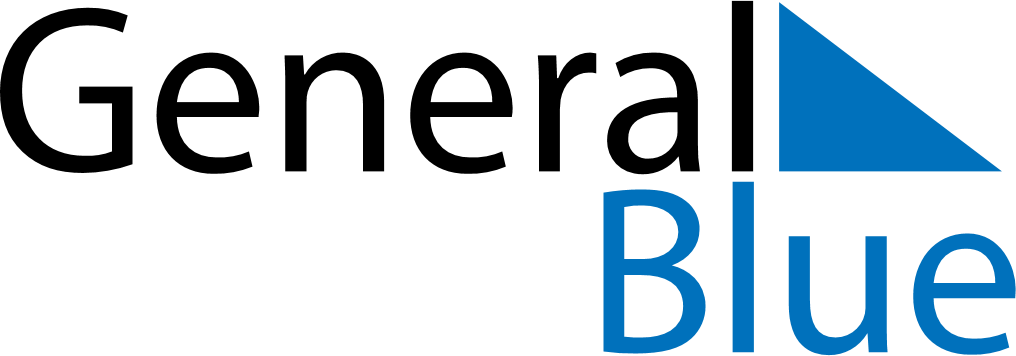 Ireland 2018 HolidaysIreland 2018 HolidaysDATENAME OF HOLIDAYJanuary 1, 2018MondayNew Year’s DayMarch 11, 2018SundayMother’s DayMarch 17, 2018SaturdaySt. Patrick’s DayMarch 19, 2018MondaySt. Patrick’s Day (substitute day)March 30, 2018FridayGood FridayApril 1, 2018SundayEaster SundayApril 2, 2018MondayEaster MondayMay 7, 2018MondayMay DayJune 4, 2018MondayFirst Monday in JuneJune 17, 2018SundayFather’s DayAugust 6, 2018MondayFirst Monday in AugustOctober 29, 2018MondayOctober Bank HolidayDecember 25, 2018TuesdayChristmas DayDecember 26, 2018WednesdaySt. Stephen’s DayDecember 27, 2018ThursdayChristmas Bank Holiday